ПриложенияУрок-путешествие по математике в 6 классе  «Сложение рациональных чисел» проведён в 6 классе во время проведения Недели математики «Математическая вселенная» Приложение 1.Ход урокаОрганизационный этап.Правила путешествияУченики класса становятся большим экипажем летательного аппарата, который совершает космическое путешествие.На каждом этапе классу даётся задание, которое выполняют все члены экипажа. Затем оценивают себя и выставляют баллы в оценочный лист, который в конце урока становится закодированным посланием инопланетянам.Актуализация знанийНа этом этапе учащиеся повторяют правила сложения рациональных чисел.Проверка готовности к полётуПроверка домашнего задания.Доклад в ЦУП.Командир экипажа докладывает в ЦУП о готовности к полёту.Члены экипажа формулируют тему и цель урока. Спецзадание ЦУПа (Отгадай позывной)Экипаж выполняет задание ЦУП по допуску к путешествию в Космос. Каждый пилотируемый корабль имеет свой позывной. Посадка на ЛунуСпециальное задание по исследованию Луны.Применение правил сложения рациональных чисел при решении уравнений.Полёт на МарсСпециальное задание по исследованию Марса.Применение правил сложения рациональных чисел при выполнении упражнений. Полёт на ВенеруСпециальное задание по исследованию Венеры.Применение правил сложения рациональных чисел при решении задач. Возвращение на ЗемлюСпециальное задание по исследованию Земли.Применение правил сложения рациональных чисел при выполнении упражнений.Отчёт о путешествии Домашнее задание. № 963, № 965.Составление послания инопланетянамЗаполнение оценочного листа.Рефлексия учебной деятельностиПриложение 2.Проверка готовности к полётуПроверка домашнего задания.№ 959.Приложение 3.Отгадай позывной.Требуется выполнить действия и составить слово.(–7)+(–10)А. –17;   Б. +17;   В. –3(–15)+15Г. 30;   Д. –30;   Е.  012+(–3)Ж. 15;   З. –9;   И. 920+(–30)К. –50;   Л. –10;  М. 10–40+15Н. 25;   Ё. –55;   О.  –25–17+30П.  13;   Р.  –13;  С. 47127+(–27)Ф.  154;   Х.  100;   Ц. –154Приложение 4.Посадка на ЛунуРешить уравнения:а) х – 8= – 7;                             б) (а – (– 12))  – 13= – 14.    х = –7 + 8,                                  а – (–12) = – 14 + 13,           х = 1.                                          а – (–12) = – 1,    Ответ: 1                                     а = – 12 + (– 1),                                                       а = – 13.                                                       Ответ: – 13.Приложение 5.Полёт на Марс№ 962. (7 + (– 20)) + 18 = – 13 + 18 = 5;7,9 + ( 2,1 + (– 10)) = 7,9 + ( – 7,9) = 0;Приложение 6.Полёт на Венеру№ 964.120+300+1270+650 = 2340 (руб.) выдано из кассы;460+530 = 990 (руб.) поступило в кассу;5000–2340+990 = 3650(руб)Ответ: 3650 рублей.Приложение 7.Возвращение на Землю№ 966.а = – 6,3,  b = 2,7/а + b =(–6,3) + 2,7 = – (6,3 – 2,7) = – 3,6; + b =+2,7 = 6,3 + 2,7 = 9;а +  =  – 6,3 + 2,7 = – 3,6; = = = 3,6; = = 6,3 + 2,7 = 9.Приложение 8. Смайлики.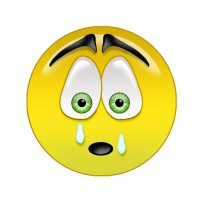 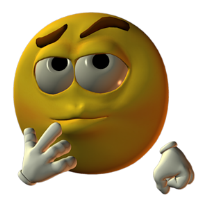 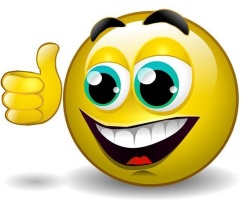 Приложение 9. Оценочный лист.13–250100–17–10913–250100–17–109ПОЕХАЛИФамилия, имяКлассДатаДомашняя работаРазгадка словаРешение уравнений.№962№ 964№966Дополнения о планетахОбщий итог.